Overview of Rivers ProjectChildren learn toCopy, clap and play rhythmic patternsUse musical devices and structures within your compositionCompose music with a purpose or intentionSelect sounds and use musical elements to reflect the character of the event/placePlay tuned percussion with confidence and controlMaintain a sung part in a large groupCan you make improvements to your own work and talk about the work of others’ using musical languageActivitiesDon’t clap/play this one backPut/play a pattern in SpaceListening-Vltava by SmetanaIdentifying and describing the inter-related dimensions of music (the elements)A’s for Amazon (composing and playing phrases on each note of the instrument (A-G))Singing songs from ‘River song’ in unison and two partsClapping and playing rhythmic patterns in a metre of 3 using notes of the G major and E minor chordsComposing melodic phrases using notes of the E minor scale and the G major pentatonic scalePerforming their workExpressing opinions, likes and dislikesChildren canInternalise rhythmic phrasesCreate four and eight-beat phrasesUse tuned and un-tuned instruments to create their own patternsCreate phrases that balance and complement each otherUse notes of the E minor and G major chords to create a tuned ostinato to accompany the river themeAre familiar with the layout of a xylophoneCan copy and create melodic patterns using triads (GBD/EGB) and a pentatonic scale (GABDE/EFsharpGAB)Use un-tuned instruments to create a texture of sounds to accompany the river themeCompose phrases to illustrate places and activities that take place along the river VltavaUse their knowledge of pitch, timbre and duration when selecting sounds.Alter the pace and dynamics of how they play accordinglyExplore texture through the sequence and combination of sounds.Children talk about their work, referring to the elements used, the sounds selected and their combination and organisation.Rivers Overview Year 6River in a HurryRiver in a hurrye  g  e c  D CUp and down, this music is groovyC  g    Bb   F    C G  bb Bb FWe are epic and (sniff) we are cool dudesD   D  g A  d   -     D  a   C    D                 Water Cycle Rap            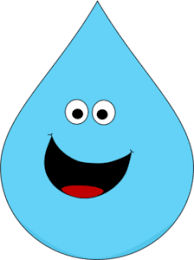 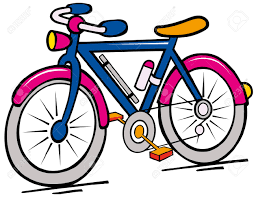 Water, water everywhereLearning the cycle is a-nightmareStart with clouds in the skyGetting darker as time goes bySaturated with water vapourPrecipitation occurs sooner or laterWater, water everywhereLearning the cycle is a-nightmareWater runs off mountains and hillsRivers, lakes and ponds are-re-filledSome seeps down beneath the groundListen for infiltration soundWater, water everywhereLearning the cycle is a-nightmareThe plants need water to thrive and growBut most of it evaporates from the leaves you knowThis process is called transpiration Hope that’s a reasonable explanation?Water, water everywhereLearning the cycle is a-nightmareSun heats liquid turns to vapour or gasReturns to the air with a minimum of fussAir gets cold and the vapour coolsCondenses into rain or snow and falls in rocks or poolsWater, water everywhereLearning the cycle is a-nightmareFor LouisRiver Assessments: Autumn Term3 = emerging	2 = achieving	1 = exceedingLearning IntentionsActivitiesLearning OutcomesCan you copy, clap and play rhythmic patterns?Don’t clap this one backPut a Pattern in SpacePlay a Pattern in SpaceSwitch  What’s in the red box?Children can internalise rhythmic phrasesCreate four and eight-beat phrasesUse tuned and un-tuned instruments to create their own patternsCan you use musical devices and structures within your composition?Call and response: NanumaWhat’s in the red boxOstinato patterns I ‘On the Seashore’Riverside RondoChildren can create phrases that balance and complement each otherCan use DFA to create a tuned ostinato to accompany the river themeCan use un-tuned instruments to create a texture of sounds to accompany the river themeCan compose phrases to illustrate places and activities that take place along the river VltavaCan you compose music with a purpose or intention?VltavaThe music reflects one of the following: Wedding/hunt/Prague/rapids/moonlightCan you select sounds and use musical elements to reflect the character of the event/place?Vltava composition sheetsChildren use their knowledge of pitch, timbre and duration when selecting sounds.They alter the pace and dynamics of how they play accordinglyThey explore texture through the sequence and combination of sounds.Can you play tuned percussion with confidence and control?A’s for AmazonPlay a pattern in space (DFAAD’/ DEFAB)Vltava river themeCan play tuned accompaniments to ‘River in a Hurry’ and ‘Waterfall’Children are familiar with the layout of a xylophoneThey can copy and create melodic patterns using a triad (DFA) and a pentatonic scale (DEFAB)Can you maintain a sung part in a large group?‘River in a Hurry’‘The Waterfall’Children can sing in two partsCan you make improvements to your own work and talk about the work of others’ using musical language?Evaluation sheets and verbal feedbackChildren talk about their work, referring to the elements used, the sounds selected and their combination and organisationCan you clap and play patterns in a metre of 3?Metre mix/ ostinato accompanimentsChildren can play patterns in 3 with awareness of pulse and rhythmDo you know what a chord is and can you use it to play pieces and compose your own?Exploring chords on the xylophone, picking out notes from familiar rounds e.g. Row the boat and using the chords of G major and E minor to compose ostinati accompaniments for the River CompositionChildren can use notes of the chords confidently and creatively in order to play ostinato patterns. They can discriminate between the H/M/L sounds in each chordCan you differentiate between tense and relaxed chords?Listening to G major and E minor chordsSelecting them for their part of the compositionChildren can describe sounds and use the appropriate chord for the compositionCan you use your knowledge of musical elements to create your own piece of programme music?Thinking about the pitch, pace ,dynamics, duration and timbre of sound when selecting, exploring and composing themes for the river ,the source, the hunt, the wedding dance, the moonlight, the rapids and the journey past Prague.Children use their knowledge to select, organise and combine sounds. I t affects the way in which they perform their workCan you create melodic phrases using a pentatonic scaleAll children play ‘Play a pattern in Space’ using GABDE and EFGBCThose composing themes for the river, the source, the moonlight and the rapids use E minor pentatonic. Those composing themes for the hunt, the wedding dance and Prague use G major pentatonic.Children use notes of a pentatonic scale to create melodic phrases to illustrate their part of the composition.They use their knowledge of rhythm ,duration, pace ,dynamics and pitch when composing and performingCan you work co-operatively within a group?Children work together to select, explore, practise, revise and perform their pieces.Children share and communicate ideas. They are able to make choices and refinements and react to positive suggestionsCan you play tuned and un-tuned instruments with control?Children use notes of the chords to play ostinato rhythms in groupsLA play one noteMA play two notes togetherHA play two or more notes separatelyChildren can play with a sense of pulse and ensemble.They play with awareness of balance and of the texture of sound.Can you maintain an independent part within a group?One child plays an ostinato patterns whilst two others play a tune and a fifth child adds un-tuned percussionChildren alter the pace and dynamics of their part according to their ‘importance’ at the time and the general pulse/ensemble of the group. They are able to communicate with other members of the group by looking at them whilst playingName of childCan improvise melodic and rhythmic pattern and combine several layers of sound (L3)Can organise ideas within structures(L4) Can perform rhythmically simple parts (L3)Can Maintain an independent part within awareness of how the others fit(L4)Can recognise how sounds can be combined and used expressively (L3)